Thank you letter after receiving disaster relief donationSubject: Thank you for your hurricane relief donation to Hope AlwaysDear Mr. Tom Jones[Name],Thank you for your gift of $___ towards supporting hurricane disaster victims in Slidell, La.Hundreds of families need food, shelter, and other supplies during this time of emergency. Donors like you make it possible for ‘Hope Always’ (name of the nonprofit organization) to assist those in dire need of help. With the donation from generous people such as you, we have been able to deploy teams and dispatch emergency supplies for those who have lost their homes.With the donations we have gathered, we are providing food, freshwater, hygiene products, and medicines to the residents of Slidell. We have set up three distribution sites to make sure we can reach the maximum number of people.Thank you for your quick response in sending the money. We thank you for lending your support in the wake of this disaster.Please find attached herewith a summary of your donation. Click on this link (add link) to access a receipt of your gift.Thank you for your compassion.Sincerely,(Name)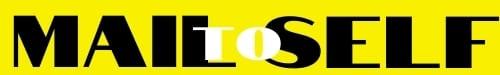 